UNIVERSIDADE DE SÃO PAULO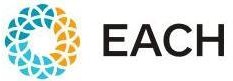 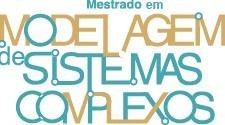 Escola de Artes, Ciências e HumanidadesPrograma de Pós-Graduação em Modelagem de Sistemas ComplexosMESTRADOFICHA DE INSCRIÇÃO – PROCESSO SELETIVO __ SEMESTRE DE 202_São Paulo, 	/	/	          AssinaturaComissão de Pós-Graduação EACH-USP
Av. Arlindo Béttio, 1000 – CEP 03828-000 – Ermelino Matarazzo – São Paulo, SP. 
Telefone: 55- 11 - 3091-8197E-mail: pgscx-each@usp.br Site: http://each.uspnet.usp.br/sistcomplexos/Nome do Orientador (indicar até 2)Nome do Orientador (indicar até 2)Nome do Orientador (indicar até 2)Nome do Orientador (indicar até 2)Nome do Orientador (indicar até 2)Nome do Orientador (indicar até 2)Nome do Orientador (indicar até 2)Nome do Orientador (indicar até 2)Nome do Orientador (indicar até 2)Nome do Orientador (indicar até 2)Nome do Orientador (indicar até 2)(1)	(2)(1)	(2)(1)	(2)(1)	(2)(1)	(2)(1)	(2)(1)	(2)(1)	(2)(1)	(2)(1)	(2)(1)	(2)Já fez contato com o(s) orientador(es)?      Sim (     )      Não (     )Já fez contato com o(s) orientador(es)?      Sim (     )      Não (     )Já fez contato com o(s) orientador(es)?      Sim (     )      Não (     )Já fez contato com o(s) orientador(es)?      Sim (     )      Não (     )Já fez contato com o(s) orientador(es)?      Sim (     )      Não (     )  Proficiência já realizada?	    Sim (     )       Não (      )  Proficiência já realizada?	    Sim (     )       Não (      )  Proficiência já realizada?	    Sim (     )       Não (      )  Proficiência já realizada?	    Sim (     )       Não (      )  Proficiência já realizada?	    Sim (     )       Não (      )  Proficiência já realizada?	    Sim (     )       Não (      )DADOS PESSOAISDADOS PESSOAISDADOS PESSOAISDADOS PESSOAISDADOS PESSOAISDADOS PESSOAISDADOS PESSOAISDADOS PESSOAISDADOS PESSOAISDADOS PESSOAISDADOS PESSOAISColar Foto 3x4Nome:Nome:Nome:Nome:Nome:Nome:Nome:Nome:Nº USPNº USPColar Foto 3x4Nome da mãe:Nome da mãe:Nome da mãe:Nome da mãe:Nome da mãe:Nome da mãe:Nome da mãe:Nome da mãe:Nome da mãe:Nome da mãe:Colar Foto 3x4Data de Nascimento:	/	/Data de Nascimento:	/	/Data de Nascimento:	/	/Data de Nascimento:	/	/Data de Nascimento:	/	/Data de Nascimento:	/	/CPF:CPF:CPF:CPF:Colar Foto 3x4RG Nº:RG Nº:RG Nº:RG Nº:RG Nº:Data de Expedição:	/	/Data de Expedição:	/	/Data de Expedição:	/	/Data de Expedição:	/	/Data de Expedição:	/	/Colar Foto 3x4Estado Civil:  (  ) solteiro(a)	(  ) casado(a)	(  ) divorciado(a)	( ) viúvo(a)Estado Civil:  (  ) solteiro(a)	(  ) casado(a)	(  ) divorciado(a)	( ) viúvo(a)Estado Civil:  (  ) solteiro(a)	(  ) casado(a)	(  ) divorciado(a)	( ) viúvo(a)Estado Civil:  (  ) solteiro(a)	(  ) casado(a)	(  ) divorciado(a)	( ) viúvo(a)Estado Civil:  (  ) solteiro(a)	(  ) casado(a)	(  ) divorciado(a)	( ) viúvo(a)Estado Civil:  (  ) solteiro(a)	(  ) casado(a)	(  ) divorciado(a)	( ) viúvo(a)Estado Civil:  (  ) solteiro(a)	(  ) casado(a)	(  ) divorciado(a)	( ) viúvo(a)Estado Civil:  (  ) solteiro(a)	(  ) casado(a)	(  ) divorciado(a)	( ) viúvo(a)Estado Civil:  (  ) solteiro(a)	(  ) casado(a)	(  ) divorciado(a)	( ) viúvo(a)Estado Civil:  (  ) solteiro(a)	(  ) casado(a)	(  ) divorciado(a)	( ) viúvo(a)Colar Foto 3x4Nome do cônjuge:Nome do cônjuge:Nome do cônjuge:Nome do cônjuge:Nome do cônjuge:Nome do cônjuge:Nome do cônjuge:Nome do cônjuge:Nome do cônjuge:Nome do cônjuge:EM CASO DE ESTRANGEIROEM CASO DE ESTRANGEIROEM CASO DE ESTRANGEIROEM CASO DE ESTRANGEIROEM CASO DE ESTRANGEIROEM CASO DE ESTRANGEIROEM CASO DE ESTRANGEIROEM CASO DE ESTRANGEIROEM CASO DE ESTRANGEIROEM CASO DE ESTRANGEIROEM CASO DE ESTRANGEIROVisto Tipo:Visto Tipo:Visto Tipo:Visto Tipo:Data:	/	/Data:	/	/Data:	/	/Prazo:Prazo:Prazo:Prazo:Nº Passaporte:Nº Passaporte:Nº Passaporte:Nº Passaporte:Data da emissão:	/	/Data da emissão:	/	/Data da emissão:	/	/Data da emissão:	/	/Data da emissão:	/	/Validade:	/	/Validade:	/	/ENDEREÇO PARA CORRESPONDÊNCIAENDEREÇO PARA CORRESPONDÊNCIAENDEREÇO PARA CORRESPONDÊNCIAENDEREÇO PARA CORRESPONDÊNCIAENDEREÇO PARA CORRESPONDÊNCIAENDEREÇO PARA CORRESPONDÊNCIAENDEREÇO PARA CORRESPONDÊNCIAENDEREÇO PARA CORRESPONDÊNCIAENDEREÇO PARA CORRESPONDÊNCIAENDEREÇO PARA CORRESPONDÊNCIAENDEREÇO PARA CORRESPONDÊNCIARua:Rua:Rua:Rua:Rua:Rua:NºNºNºCompl.Compl.Bairro:Bairro:Bairro:Cidade:Cidade:Cidade:Cidade:Cidade:Cidade:Cidade:Estado:CEP:CEP:e-mail: 1)	   2)e-mail: 1)	   2)e-mail: 1)	   2)e-mail: 1)	   2)e-mail: 1)	   2)e-mail: 1)	   2)e-mail: 1)	   2)e-mail: 1)	   2)e-mail: 1)	   2)Fone res.: (	)Fone res.: (	)Fone res.: (	)Coml: (	)Coml: (	)Coml: (	)Coml: (	)Cel.: (	)Cel.: (	)Cel.: (	)Cel.: (	)FORMAÇÃOFORMAÇÃOFORMAÇÃOFORMAÇÃOFORMAÇÃOFORMAÇÃOFORMAÇÃOFORMAÇÃOFORMAÇÃOFORMAÇÃOFORMAÇÃOTítulo da Graduação:Título da Graduação:Título da Graduação:Título da Graduação:Título da Graduação:Título da Graduação:Título da Graduação:Título da Graduação:Ano de conclusão:Ano de conclusão:Ano de conclusão:Escola/ Faculdade:Escola/ Faculdade:Escola/ Faculdade:Escola/ Faculdade:Escola/ Faculdade:Escola/ Faculdade:Escola/ Faculdade:Escola/ Faculdade:Escola/ Faculdade:Escola/ Faculdade:Escola/ Faculdade:Título de Mestrado:Título de Mestrado:Título de Mestrado:Título de Mestrado:Título de Mestrado:Título de Mestrado:Título de Mestrado:Título de Mestrado:Ano de conclusão:Ano de conclusão:Ano de conclusão:Escola/ Faculdade:Escola/ Faculdade:Escola/ Faculdade:Escola/ Faculdade:Escola/ Faculdade:Escola/ Faculdade:Escola/ Faculdade:Escola/ Faculdade:Escola/ Faculdade:Escola/ Faculdade:Escola/ Faculdade:Já foi aluno regular de Pós-Graduação na USP?  Sim (	)	Não (	)Já foi aluno regular de Pós-Graduação na USP?  Sim (	)	Não (	)Já foi aluno regular de Pós-Graduação na USP?  Sim (	)	Não (	)Já foi aluno regular de Pós-Graduação na USP?  Sim (	)	Não (	)Já foi aluno regular de Pós-Graduação na USP?  Sim (	)	Não (	)Já foi aluno regular de Pós-Graduação na USP?  Sim (	)	Não (	)Já foi aluno regular de Pós-Graduação na USP?  Sim (	)	Não (	)Já foi aluno regular de Pós-Graduação na USP?  Sim (	)	Não (	)Já foi aluno regular de Pós-Graduação na USP?  Sim (	)	Não (	)Já foi aluno regular de Pós-Graduação na USP?  Sim (	)	Não (	)Já foi aluno regular de Pós-Graduação na USP?  Sim (	)	Não (	)VÍNCULO EMPREGATÍCIOVÍNCULO EMPREGATÍCIOVÍNCULO EMPREGATÍCIOVÍNCULO EMPREGATÍCIOVÍNCULO EMPREGATÍCIOVÍNCULO EMPREGATÍCIOVÍNCULO EMPREGATÍCIOVÍNCULO EMPREGATÍCIOVÍNCULO EMPREGATÍCIOVÍNCULO EMPREGATÍCIOVÍNCULO EMPREGATÍCIOInstituição/ Empresa:Instituição/ Empresa:Instituição/ Empresa:Instituição/ Empresa:Instituição/ Empresa:Instituição/ Empresa:Instituição/ Empresa:Instituição/ Empresa:Instituição/ Empresa:Instituição/ Empresa:Instituição/ Empresa:Tempo de serviço:Tempo de serviço:Tempo de serviço:Tempo de serviço:Tempo de serviço:Tempo de serviço:Tempo de serviço:Tempo de serviço:Tempo de serviço:Tempo de serviço:Tempo de serviço:(	) não possui vínculo empregatício(	) não possui vínculo empregatício(	) não possui vínculo empregatício(	) não possui vínculo empregatício(	) não possui vínculo empregatício(	) não possui vínculo empregatício(	) não possui vínculo empregatício(	) não possui vínculo empregatício(	) não possui vínculo empregatício(	) não possui vínculo empregatício(	) não possui vínculo empregatícioCOMO TOMOU CONHECIMENTO DESSE MESTRADO?COMO TOMOU CONHECIMENTO DESSE MESTRADO?COMO TOMOU CONHECIMENTO DESSE MESTRADO?COMO TOMOU CONHECIMENTO DESSE MESTRADO?COMO TOMOU CONHECIMENTO DESSE MESTRADO?COMO TOMOU CONHECIMENTO DESSE MESTRADO?COMO TOMOU CONHECIMENTO DESSE MESTRADO?COMO TOMOU CONHECIMENTO DESSE MESTRADO?COMO TOMOU CONHECIMENTO DESSE MESTRADO?COMO TOMOU CONHECIMENTO DESSE MESTRADO?COMO TOMOU CONHECIMENTO DESSE MESTRADO?(  )Internet    (  ) Amigos    (  ) Redes sociais/profissionais    (  ) Listas e-mail   (  )Contato com professor   (  )Outro(  )Internet    (  ) Amigos    (  ) Redes sociais/profissionais    (  ) Listas e-mail   (  )Contato com professor   (  )Outro(  )Internet    (  ) Amigos    (  ) Redes sociais/profissionais    (  ) Listas e-mail   (  )Contato com professor   (  )Outro(  )Internet    (  ) Amigos    (  ) Redes sociais/profissionais    (  ) Listas e-mail   (  )Contato com professor   (  )Outro(  )Internet    (  ) Amigos    (  ) Redes sociais/profissionais    (  ) Listas e-mail   (  )Contato com professor   (  )Outro(  )Internet    (  ) Amigos    (  ) Redes sociais/profissionais    (  ) Listas e-mail   (  )Contato com professor   (  )Outro(  )Internet    (  ) Amigos    (  ) Redes sociais/profissionais    (  ) Listas e-mail   (  )Contato com professor   (  )Outro(  )Internet    (  ) Amigos    (  ) Redes sociais/profissionais    (  ) Listas e-mail   (  )Contato com professor   (  )Outro(  )Internet    (  ) Amigos    (  ) Redes sociais/profissionais    (  ) Listas e-mail   (  )Contato com professor   (  )Outro(  )Internet    (  ) Amigos    (  ) Redes sociais/profissionais    (  ) Listas e-mail   (  )Contato com professor   (  )Outro(  )Internet    (  ) Amigos    (  ) Redes sociais/profissionais    (  ) Listas e-mail   (  )Contato com professor   (  )Outro